Publicado en Barcelona el 05/12/2019 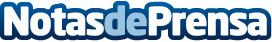 Empresarius alcanza los 20 mil usuarios en su página webEl blog referente para empresarios y emprendedores en Barcelona cuenta con la confianza de más de 20 mil usuarios, que utilizan este portal web para informarse y obtener conocimientos relacionados con el mundo empresarialDatos de contacto:Carlos Fernández628940299Nota de prensa publicada en: https://www.notasdeprensa.es/empresarius-alcanza-los-20-mil-usuarios-en-su Categorias: Derecho Finanzas Comunicación Marketing Emprendedores E-Commerce http://www.notasdeprensa.es